EHS MED CLUB CALENDAR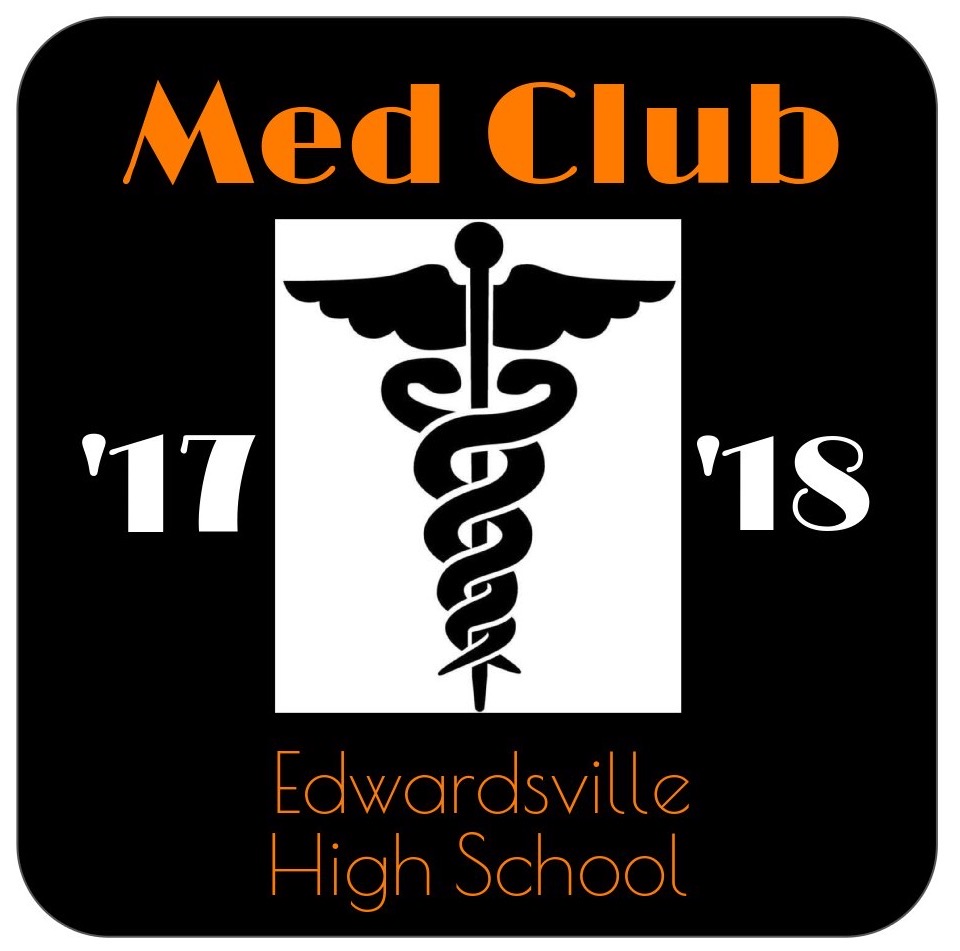      August **Meetings begin August 28th 28th- Culver’s Night 5:30-7:30     September 11th- turn in dues and apps        B&L questionnaire 15th- Spirit Store opens18th- vote for council25th-Big’s & Little’s Reveal TBD-Homecoming Float    Decorating*Buy t-shirts*     October19th – 21st-Homecoming    Window4th-Homecoming Parade5th-Homecoming Spirit VideoFirst Aid Kits      NovemberBonding PartyThanksgiving Baskets      DecemberSecret Santa Adopt-a-Family      JanuaryPrincess Tea Party       February HOSA Preparation      MarchFeb. 28th—March 2nd-HOSA State      AprilNAMI/Cancer fundraiser     MayBlood Drive     June HOSA Internationals 